INSTRUMEN SOAL FOUR TIER DIAGNOSTIC TEST MATERI FOTOSINTESIS KELAS XII IPA SMAN 2 SINGAPARNA KAB. TASIKMALAYA TAHUN AJARAN 2019/2020Identitas Peserta Didik!Identitas Peserta Didik!NamaKelasAsal Sekolah: ...............................................: ...............................................: ...............................................Petunjuk Penyelesaian Soal Tes Diagnostik!Waktu mengerjakan soal selama 45 menitBerikan tanda silang (X) atas jawaban yang anda yakini dan anggap benar Tidak diperkenankan untuk berdiskusi saat mengerjakan soalSoal terdiri dari empat tingkatan:Tingkat pertama berisi soal pengetahuan dengan empat pilihan jawabanTingkat kedua berisi soal tingkat keyakinan peserta didik atas pilihan jawaban di soal tingkat pertamaTingkat ketiga berisi soal alasan atas jawaban anda di soal tingkat pertama. Pilihan jawaban untuk tingkat ketiga ini terdiri dari empat pilihan jawaban dan satu pilihan jawaban yang dapat diisi sendiri oleh peserta didik (ketika menurut pendapat anda dalam empat pilihan jawaban tersebut tidak tepat)Tingkat keempat berisi soal tingkat keyakinan peserta didik atas pilihan jawaban di soal alasan tingkat ketigaPetunjuk Penyelesaian Soal Tes Diagnostik!Waktu mengerjakan soal selama 45 menitBerikan tanda silang (X) atas jawaban yang anda yakini dan anggap benar Tidak diperkenankan untuk berdiskusi saat mengerjakan soalSoal terdiri dari empat tingkatan:Tingkat pertama berisi soal pengetahuan dengan empat pilihan jawabanTingkat kedua berisi soal tingkat keyakinan peserta didik atas pilihan jawaban di soal tingkat pertamaTingkat ketiga berisi soal alasan atas jawaban anda di soal tingkat pertama. Pilihan jawaban untuk tingkat ketiga ini terdiri dari empat pilihan jawaban dan satu pilihan jawaban yang dapat diisi sendiri oleh peserta didik (ketika menurut pendapat anda dalam empat pilihan jawaban tersebut tidak tepat)Tingkat keempat berisi soal tingkat keyakinan peserta didik atas pilihan jawaban di soal alasan tingkat ketigaIT1Tempat terjadinya reaksi terang pada proses fotosintesis adalah.......KloroplasTilakoidMesofilStromaIT2Seberapa yakinkah anda atas jawaban yang anda pilih?IT3Alasan ilmiah yang tepat atas jawaban yang anda pilih adalah.......Reaksi Terang terjadi dalam gelembung bermembran, pipih dan berbentuk seperti cakram pada organel fotosintesisReaksi Terang terjadi dalam organel fotosintesis yang merupakan bagian dari plastid Reaksi Terang terjadi di seluruh bagian anatomi daun Reaksi Terang terjadi dalam cairan organel fotosintesis yang berisi enzim, ribosom, dan DNA Alasan lainnya..........................................................................IT4Seberapa yakinkah anda atas alasan yang anda pilih?IIT1Tempat terjadinya Siklus Calvin pada proses fotosintesis adalah.......TilakoidKloroplasStromaMesofilIIT2Seberapa yakinkah anda atas jawaban yang anda pilih?IIT3Alasan ilmiah yang tepat atas jawaban yang anda pilih adalah.......Siklus Calvin terjadi dalam gelembung bermembran, pipih dan berbentuk seperti cakram pada organel fotosintesisSiklus Calvin terjadi dalam organel fotosintesis yang merupakan bagian dari plastid Siklus Calvin terjadi di seluruh bagian anatomi daun Siklus Calvin terjadi dalam cairan organel fotosintesis yang berisi enzim, ribosom, dan DNA Alasan lainnya...........................................................................IIT4Seberapa yakinkah anda atas alasan yang anda pilih?IIIT1Produk/hasil dari reaksi terang yang diperlukan Siklus Calvin dalam proses fotosintesis adalah........ATP + H2OATP + O2 ATP + CO2ATP + NADPHT2Seberapa yakinkah anda atas jawaban yang anda pilih?T3Alasan ilmiah yang tepat atas jawaban yang anda pilih adalah.......Siklus Calvin membutuhkan penyuplai energi kimia dan oksigen untuk mengubah karbon dioksida menjadi gulaSiklus Calvin membutuhkan penyuplai energi kimia dan penyuplai tenaga pereduksi untuk mengubah karbon dioksida menjadi gulaSiklus Calvin membutuhkan penyuplai energi kimia dan air untuk mengubah oksigen menjadi gulaSiklus Calvin membutuhkan penyuplai energi kimia dan karbon dioksida untuk mengubah oksigen menjadi gula Alasan lainnya....................................................................................T4Seberapa yakinkah anda atas alasan yang anda pilih?IVT1Pernyataan dibawah ini manakah yang merupakan awal dari proses fotosintesis?Pemecahan KlorofilPemecahan H2OPemecahan CO2Pemecahan ATPT2Seberapa yakinkah anda atas jawaban yang anda pilih?T3Alasan ilmiah yang tepat atas jawaban yang anda pilih adalah.......Dalam reaksi terang menghasilkan gas yang dibutuhkan manusia untuk bernafas dan merupakan hasil pemecahan dari molekul airDalam reaksi terang menghasilkan gas yang dibutuhkan manusia untuk bernafas dan merupakan hasil pemecahan dari pigmen fotosintetikDalam reaksi terang menghasilkan gas yang dibutuhkan manusia untuk bernafas dan merupakan hasil pemecahan energi kimiaDalam reaksi terang menghasilkan gas yang dibutuhkan manusia untuk bernafas dan merupakan hasil pemecahan gas di udaraAlasan lainnya.........................................................................T4Seberapa yakinkah anda atas alasan yang anda pilih?VT1Gas yang dihirup oleh tumbuhan dalam proses bernafas adalah......O2CO2O2 dan CO2Semua gas di udaraT2Seberapa yakinkah anda atas jawaban yang anda pilih?T3Alasan ilmiah yang tepat atas jawaban yang anda pilih adalah.......Tumbuhan bernafas dengan menghirup gas yang tidak sama dengan manusia ketika bernafas, kecuali saat melakukan fotosintesisTumbuhan bernafas dengan menghirup gas yang sama dengan manusia ketika bernafas, kecuali saat melakukan fotosintesisTumbuhan bernafas dengan menghirup semua jenis gas di udara karena tumbuhan berfungsi dalam memfilter udara di sekitar agar menjadi lebih segarTumbuhan secara fleksibel dapat menghirup gas yang sama dan berbeda dengan manusia tergantung keadaan waktu (siang dan malam)Alasan lainnya.........................................................................T4Seberapa yakinkah anda atas alasan yang anda pilih?VIT1Fotosintesis adalah contoh dari suatu reaksi kimiawi yang terjadi di dalam tubuh makhluk hidup yang disebut......KatabolismeMetabolismeAnabolisme FototropismeT2Seberapa yakinkah anda atas jawaban yang anda pilih?T3Alasan ilmiah yang tepat atas jawaban yang anda pilih adalah.......Fotosintesis adalah proses yang menguraikan senyawa kimia sederhana menjadi senyawa kimia yang kompleks dan sebaliknyaFotosintesis adalah proses yang mampu menanggapi rangsangan cahaya eksternalFotosintesis adalah proses yang hanya menguraikan senyawa kimia kompleks menjadi senyawa kimia sederhanaFotosintesis adalah proses yang hanya membentuk senyawa kimia sederhana menjadi senyawa kimia kompleksAlasan lainnya.........................................................................T4Seberapa yakinkah anda atas alasan yang anda pilih?VIIT1Waktu terjadinya proses fotosintesis adalah......Pagi hariSiang hariMalam hariPagi hingga Malam hariT2Seberapa yakinkah anda atas jawaban yang anda pilih?T3Alasan ilmiah yang tepat atas jawaban yang anda pilih adalah.......Proses fotosintesis hanya berlangsung ketika ada cahaya matahari, karena prosesnya sangat dipengaruhi oleh panjang gelombang hanya dari cahaya matahariProses fotosintesis hanya berlangsung ketika tidak ada cahaya matahari, karena prosesnya tidak dipengaruhi oleh cahaya matahari dan panjang gelombang cahayaProses fotosintesis dapat terjadi di seluruh waktu karena prosesnya dipengaruhi oleh berbagai jenis cahaya dengan panjang gelombang yang sesuai Proses fotosintesis hanya dapat berlangsung ketika cahaya matahari tidak terlalu terik karena pada saat itu panjang gelombang sangat sesuai untuk fotosintesis Alasan lainnya........................................................................T4Seberapa yakinkah anda atas alasan yang anda pilih?VIIIT1Produk/hasil dari Siklus Calvin adalah.......C6H12O6CO2O2H2OT2Seberapa yakinkah anda atas jawaban yang anda pilih?T3Alasan ilmiah yang tepat atas jawaban yang anda pilih adalah.......Produk yang dihasilkan dari Siklus Calvin adalah molekul air yang dapat dimanfaatkan untuk memenuhi kebutuhan energi seluruh makhluk hidup Produk yang dihasilkan dari Siklus Calvin adalah gas yang dapat dimanfaatkan manusia untuk bernafasProduk yang dihasilkan dari Siklus Calvin adalah gas yang dapat dimanfaatkan kembali oleh tumbuhan untuk bernafas Produk yang dihasilkan dari Siklus Calvin adalah zat makanan berupa karbohidrat yang dapat dimanfaatkan untuk memenuhi kebutuhan energi seluruh makhluk hidupAlasan lainnya...........................................................................T4Seberapa yakinkah anda atas alasan yang anda pilih?IXT1Perhatikan gambar berikut!Dalam beberapa kasus, tumbuhan ada yang tidak memiliki daun. Seperti halnya kaktus tidak memiliki daun yang sebenarnya, namun memiliki duri. Berdasarkan pernyataan tersebut, apakah kaktus dapat melakukan fotosintesis?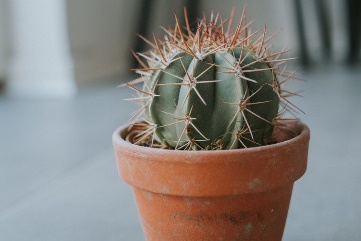 Ya Tidak Sebagian Tergantung letak geografisT2Seberapa yakinkah anda atas jawaban yang anda pilih?T3Alasan ilmiah yang tepat atas jawaban yang anda pilih adalah.......Fotosintesis tidak terjadi karena kaktus tidak memiliki daun, karena fotosintesis hanya dapat terjadi pada tumbuhan yang memiliki daun sebenarnyaFotosintesis tetap terjadi karena kaktus memiliki batang dan duri yang mengandung organel fotosintesisKaktus di gurun sama sekali tidak dapat melakukan fotosintesis tapi kaktus yang ditanam di tanah dapat melakukan fotosintesis Kaktus yang memiliki duri saja yang bisa melakukan fotosintesis sedangkan kaktus yang tidak berduri tidak dapat melakukan fotosintesisAlasan lainnya..........................................................................T4Seberapa yakinkah anda atas alasan yang anda pilih?XT1Berikut ini salah satu faktor yang memengaruhi proses fotosintesis adalah.....Panjang gelombang cahayaWarna cahayaPaparan cahayaSumber cahayaT2Seberapa yakinkah anda atas jawaban yang anda pilih?T3Alasan ilmiah yang tepat atas jawaban yang anda pilih adalah.......Fotosintesis dipengaruhi oleh cahaya yang berasal dari matahari karena matahari memiliki cahaya yang paling sesuaiFotosintesis terutama pada reaksi terang hanya dipengaruhi oleh cahaya dengan 680 nm dan 700 nm Fotosintesis hanya dipengaruhi oleh cahaya hijau yang merupakan hasil perubahan warna cahaya eksternal oleh klorofil Fotosintesis hanya dipengaruhi oleh cahaya yang langsung diterima tumbuhan tanpa terhalang objek apapunAlasan lainnya..........................................................................T4Seberapa yakinkah anda atas alasan yang anda pilih?